Zur Trainingsfahrt des 1. Ski & Snowboard Club Neu-Isenburg e.V. nach: 	     	vom:	     	bis:	     	…………………………………………..	……………………………………………	…………………………………….*Pflichtangaben1) Reisepreis ggf. mit bzw. ohne Skipass;  2) Einzelzimmer nur wenn verfügbar;  3) Zuschlag für Nichtmitglieder;   4) Sofern die Skischule nicht im Reisepreis eingeschlossen ist
5) Wir kalkulieren sehr sorgfältig. Gerade deshalb können wir besonders von den aktuellen, unberechenbaren Preisschwankungen betroffen sein. Aus diesem Grund behalten wir uns vor, unsere Preise bei entsprechenden Entwicklungen bis 20 Tage vor den Reiseantritt angemessen anzupassen.Reisebedingungen:
Die Reservierungen erfolgen in Reihenfolge der schriftlichen Anmeldungen und nach Eingang der Anzahlungen. Mündliche Zusagen können nicht berücksichtigt werden. Bei Reiserücktritt entstehen folgende Stornogebühren: 12 bis 5 Wochen vor Reisebeginn 40 % des Reisepreises, 4 bis 1 Woche vor Reisebeginn 70 %, in der letzten Woche vor Reisebeginn 90 %. Diese Gebühren fallen bei jeglicher Teilnahmeverhinderung an. Die in der Ausschreibung angegebene Anzahlung ist mit der Anmeldung auf das Konto Nr. 8506698 des 1. Ski & Snowboard Club Neu-Isenburg e.V. bei der Volksbank Dreieich BLZ 505 922 00 zu überweisen. Die Restzahlung geht spätestens 6 Wochen vor Reisebeginn auf dasselbe Konto. Bei späterer Reiseanmeldung ist sofort der komplette Reisepreis zu entrichten. Bitte den Verwendungszweck der jeweiligen Reise nicht vergessen.
Haftungsausschluss:
Jeder Teilnehmer fährt in jeder Hinsicht auf eigene Gefahr. Der Veranstalter und alle mit der Organisation betrauten Helfer lehnen jede Verantwortung und Haftung für Schäden ab, die vor, während oder nach der Veranstaltung entstehen. Mit dieser unterschriebenen Anmeldung erkennen die Teilnehmer den Haftungsausschluss an. Die Betreuer behalten sich vor, einzelne Teilnehmer bei groben Verstößen auf eigene, bzw. auf Kosten und Verantwortung der Eltern von der Veranstaltung auszuschließen und nach Hause zu schicken. Ein Versicherungsschutz besteht nur für Vereinsmitglieder im Rahmen der Sportversicherung des LSB Hessen. Wir empfehlen eine private Reisezusatzversicherung.Datum:      	 Unterschrift: ….............................................................................................     Unterschrift: …...........................................................................................	(Bei Teilnehmern unter 18 Jahren Unterschrift beider Erziehungsberechtigten)Anmeldeformular1.  S K I  &  S N O W B O A R D  C L U B   N E U - I S E N B U R G   E. V.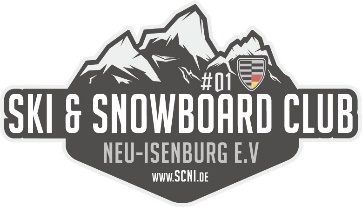 Geschäftsstelle:  Ahornweg 21,  63263 Neu-Isenburginfo@scni.de / Fax 06102 770032 / Tel: 06102 326038NrVorname* Name*Vorname* Name*Geboren am* Club-
Mitglied*Club-
Mitglied*Reisepreis-Komponenten 5)
und -Zuschläge in €Reisepreis-Komponenten 5)
und -Zuschläge in €Reisepreis-Komponenten 5)
und -Zuschläge in €Reisepreis-Komponenten 5)
und -Zuschläge in €Alpin, 
Langlauf
Snow
BoardAlpin, 
Langlauf
Snow
BoardSkischul- u. 
GruppenwüscheSkischul- u. 
GruppenwüscheSkischul- u. 
GruppenwüscheFahr ErfahrungFahr ErfahrungFahr ErfahrungFahr ErfahrungNrVorname* Name*Vorname* Name*Geboren am* JaNeinReise1)Einzelzimmer2)Gästezuschl.3)Skischule4)Alpin, 
Langlauf
Snow
BoardAlpin, 
Langlauf
Snow
BoardSkischuleGruppe
mit GuideFreifahrerAnfängerFortgeschritten.KönnerFahr 
Erfahrung in 
Jahren1     €     €     €     €2     €     €     €     €3     €     €     €     €4     €     €     €     €5     €     €     €     €Gesamter Reisepreis:
(Incl. aller Zuschläge) Gesamter Reisepreis:
(Incl. aller Zuschläge)                  €                 €                 €                 €                 €Bemerkungen (Zimmerwunsch, Vegetarier etc.):Bemerkungen (Zimmerwunsch, Vegetarier etc.):Bemerkungen (Zimmerwunsch, Vegetarier etc.):Bemerkungen (Zimmerwunsch, Vegetarier etc.):Adress- und Kontaktdaten:Fon:	     Mobil:	      Adress- und Kontaktdaten:(PLZ)* (Wohnort) *(Straße, Nr.) *Fax:	     Email:	     